                 TUVALET VE LAVABO KULLANMA TALİMATIKapılar, kapı kolları ve tüm yüzeyler uygun deterjan dezenfektan ile sık aralıklarla temizlenecektir.Kuruluşta salgın hastalığı olduğu belirlenen kişi olmadığı takdirde banyo klozet ve lavabo kapı yüzeyleri dahil tüm yüzeylerin su ve uygun deterjanla sık temizlenmesi yeterli olacaktır.Banyo klozet ve tuvaletler her gün en az 1/10 oranında sulandırılmış sodyum hipoklorit ile dezenfekte edilecektir.El teması önlemek için öğrenci personel lavabolarında mümkün ise el teması olmayan bataryalar temassız dispenserler olmalıdır.Kuruluş genelindeki lavabo ve gider bağlantıların deve boylarının S şeklinde olması sağlanmalıdır.Mümkünse her tuvalet lavabo girişinde ideal olarak hem iç hem dış kısma el antiseptiği cihazları konulacaktır.Öğrencilere ve personele her seferinde en az 20 saniye boyunca sabun ve su ile ellerini yıkamaları hatırlatmak için afiş, poster, uyarı levhası konulacaktır.Personel ve öğrencilerin kağıt havluları ve benzeri atıkları atmalarını kolaylaştırmak için çıkışa yakın noktalara mümkünse pedallı çöp kutuları yerleştirilecektir.Varsa el kurutucu cihazlarının kullanılmaması için gerekli önlemlerin alınması sağlanacaktır.Tuvaletlerin havalandırma sisteminin temiz hava sirkülasyonu yeterli ve uygun olacaktır.                                                                                             BÜLENT KALAYCIOĞLU                                                                                                           Okul Müdürü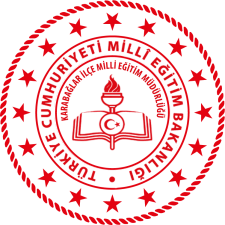 ŞEHİT ÇETİN SARIKAYA İLKOKULU MÜDÜRLÜĞÜ                                              TUVALET VE LAVOBO KULLANMA TALİMATIDoküman NoTL.008ŞEHİT ÇETİN SARIKAYA İLKOKULU MÜDÜRLÜĞÜ                                              TUVALET VE LAVOBO KULLANMA TALİMATIYayımTarihi24/08/2020ŞEHİT ÇETİN SARIKAYA İLKOKULU MÜDÜRLÜĞÜ                                              TUVALET VE LAVOBO KULLANMA TALİMATIRevizyon No1ŞEHİT ÇETİN SARIKAYA İLKOKULU MÜDÜRLÜĞÜ                                              TUVALET VE LAVOBO KULLANMA TALİMATIRevizyonTarihi24/08/2020ŞEHİT ÇETİN SARIKAYA İLKOKULU MÜDÜRLÜĞÜ                                              TUVALET VE LAVOBO KULLANMA TALİMATISayfa No1/1